Информацияо проведении диагностикиметапредметных результатов обучающихся 5 классовМБУ СОШ ЗАТО ЗвёздныйДиагностика метапредметных результатов обучающихся 5 классов проводится в режиме онлайн тестирования.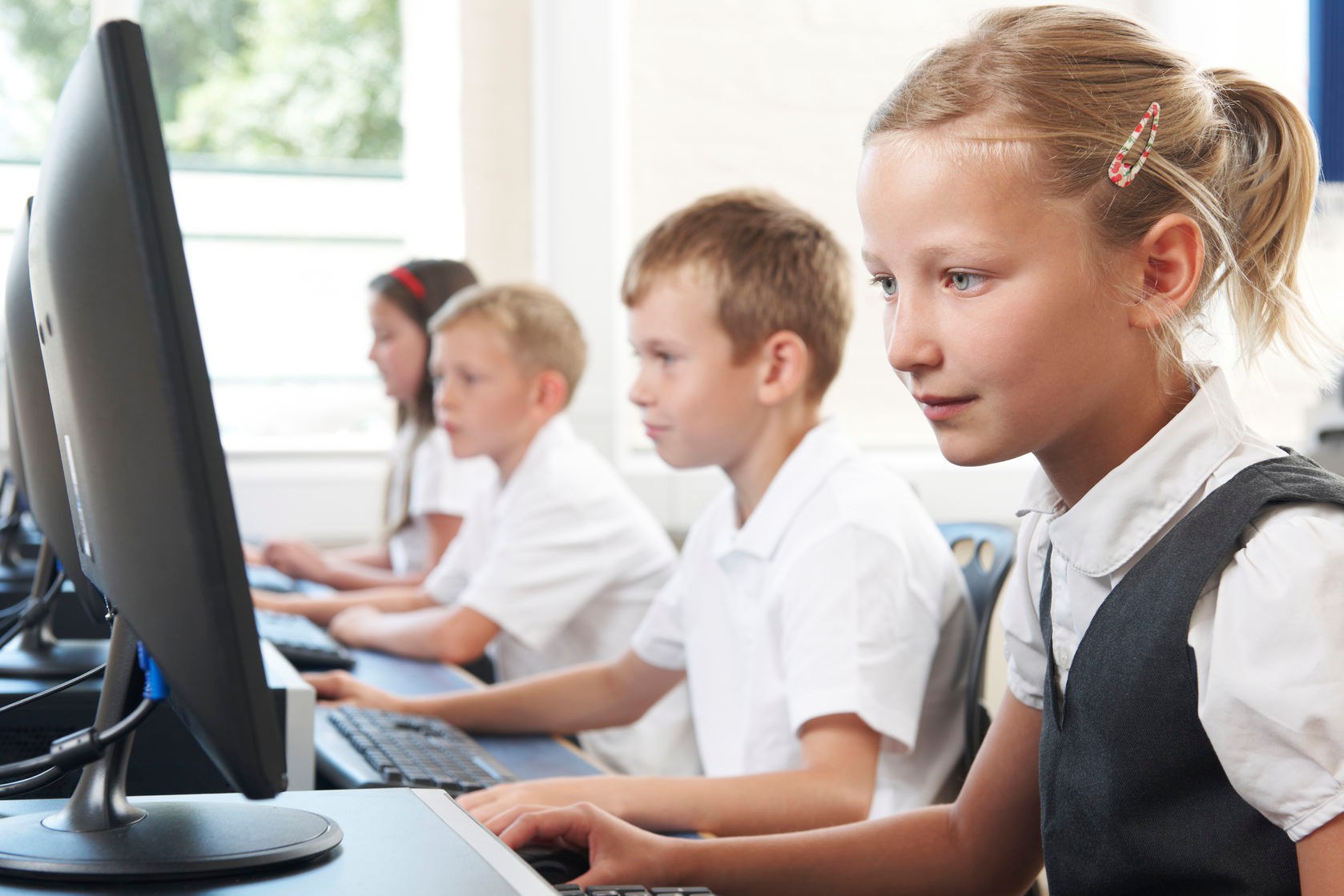 Дата проведения – 24.10.2018г.Место проведения: учебные кабинеты №14, №15.Тестирование проходит согласно графику, начало тестирования: 08.30. Продолжительность тестирования: 40 минут.